BANEBERRY CITY OFFICE WILL BE CLOSED ON MONDAY DECEMBER 27, 2021, AND MONDAY JANUARY 3,2022 FOR THE CHRISTMAS/NEW YEAR HOLIDAYS.THANK YOU,CITY MANAGER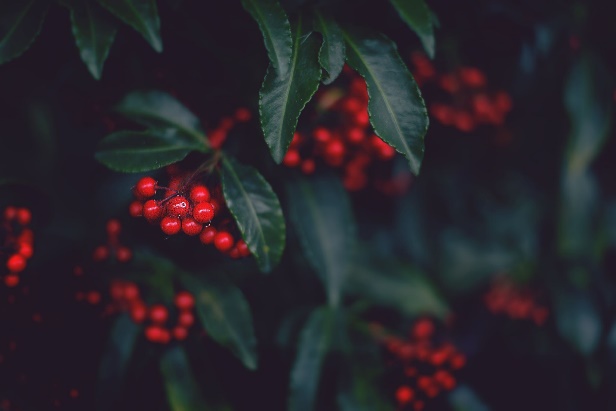 